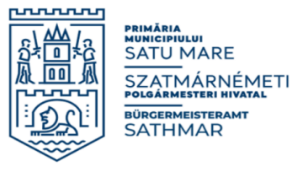 Cerere pentru întocmirea  ”Fișei de calcul privind regularizarea taxei pentru eliberarea autorizației de construire/desființare”Către,Primăria municipiului Satu Mare    prin  prezenta,  vă rog să-mi întocmiți ”Fișa de calcul privind regularizarea taxei pentru eliberarea Autorizației de    construire/desființare nr.  .......... din data de  ................................”, pentru investiția  ............................................................................................    ..................................................................................................................................................,   executată în U.A.T. Satu Mare ,  nr. top./cad. al parcelei ..........................................., înscrisă în C.F. nr. ......................................... .Anexez prezentei cereri:                        □     Autorizaţia de construire/desființare; □     Declarația privind valoarea reală a lucrărilor de construcții; - în original□     Memoriu de arhitectură (din D.T.A.C.); □     Formularul F. 15 – Comunicarea privind încheierea execuției lucrărilor; – în original□     Plan de amplasament şi delimitare a imobilului, întocmit de topograf autorizat,  în sistem de coordonate „Stereo 70"; - în original□     Referatele pe specialități, întocmite de proiectant/proiectanți și diriginte de șantier; – în original□     Certificatul de performanță energetică al construcției  (conform Legii nr. 273/2005).Subsemnatul ……………………………........……….………………………, prin prezenta, declar că am fost informat că,  datele cu caracter personal sunt prelucrate în scopul și pentru îndeplinirea atribuțiilor legale ale instituției. Am luat la cunoștință faptul că, informațiile din cererea depusă și din actele anexate la acestea, vor fi prelucrate de PRIMĂRIA SATU MARE, cu respectarea prevederilor Regulamentului (UE) 679/2016, privind protecția persoanelor fizice în ceea ce privește prelucrarea datelor cu caracter personal și libera circulație a acestor date. Data  ...........................................................              Semnătura  ..............................................................